                 REPUBBLICA ITALIANA  -  REGIONE    SICILIANA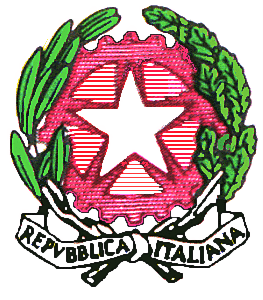                           ISTITUTO D’ISTRUZIONE SECONDARIA SUPERIORE	“CIPOLLA – PANTALEO – GENTILE”                                  P.le Placido  Rizzotto     Tel.  0924-901344       Fax. 0924-934233                          Posta certificata: tpis032001@pec.istruzione.it - Sito Web: www.liceicastelvetrano.edu.it                                                             E. mail Ministeriale: tpis032001@istruzione.it	                       Codice fiscale: 90021080818    91022 CASTELVETRANO (TP)                                                            Prot.  n°   2333  / C-03						Castelvetrano,  6 maggio 2020                             COMUNICAZIONE  N°  189Al   Personale docente dell’Istituto – SEDEAll’Albo on-line del sito dell’Istituto http://liceicastelvetrano.gov.it/OGGETTO: Graduatorie  d’Istituto Docenti  DEFINITIVE – A.S. 2019/2020	Ai fini dell’individuazione dell’eventuale Personale soprannumerario determinato da contrazioni di organico o soppressione di posto in relazione alla dotazione organica per l’anno scolastico 2020/2021, secondo quanto disposto dall’art. 21 del C.C.N.I. sulla Mobilità del Personale docente e A.T.A., sottoscritto il 06/03/2019, viene pubblicata in data odierna la Graduatoria DOCENTI Unica interna dell’Istituto Superiore  “Cipolla-Pantaleo-Gentile” - DEFINITIVA.Dalla data di pubblicazione, avverso le Graduatorie medesime, è esperibile RICORSO  al Giudice Ordinario, in funzione di Giudice del Lavoro, ai sensi e per gli effetti dell’art. 63 del D. L.vo n° 165                                 del 30 marzo 2001.Questa Istituzione scolastica si riserva di apportare alle Graduatorie – in sede di autotutela – le eventuali correzioni ritenute necessarie.	        Il Dirigente Scolastico                                                                                               *   F.to  (Gaetana Maria BARRESI)Copia analogica sottoscritta con firma a mezzo stampapredisposta secondo l’articolo 3 del D.lgs 12 dicembre 1993 n.39e l’articolo 3 bis, comma 4 bis  del D.L.vo 7 marzo 2005 n° 82 e ss.mm.ii.-                           Codice dell’Amministrazione Digitale.